Candidate Contact Form                             Today’s Date:  __________________________________  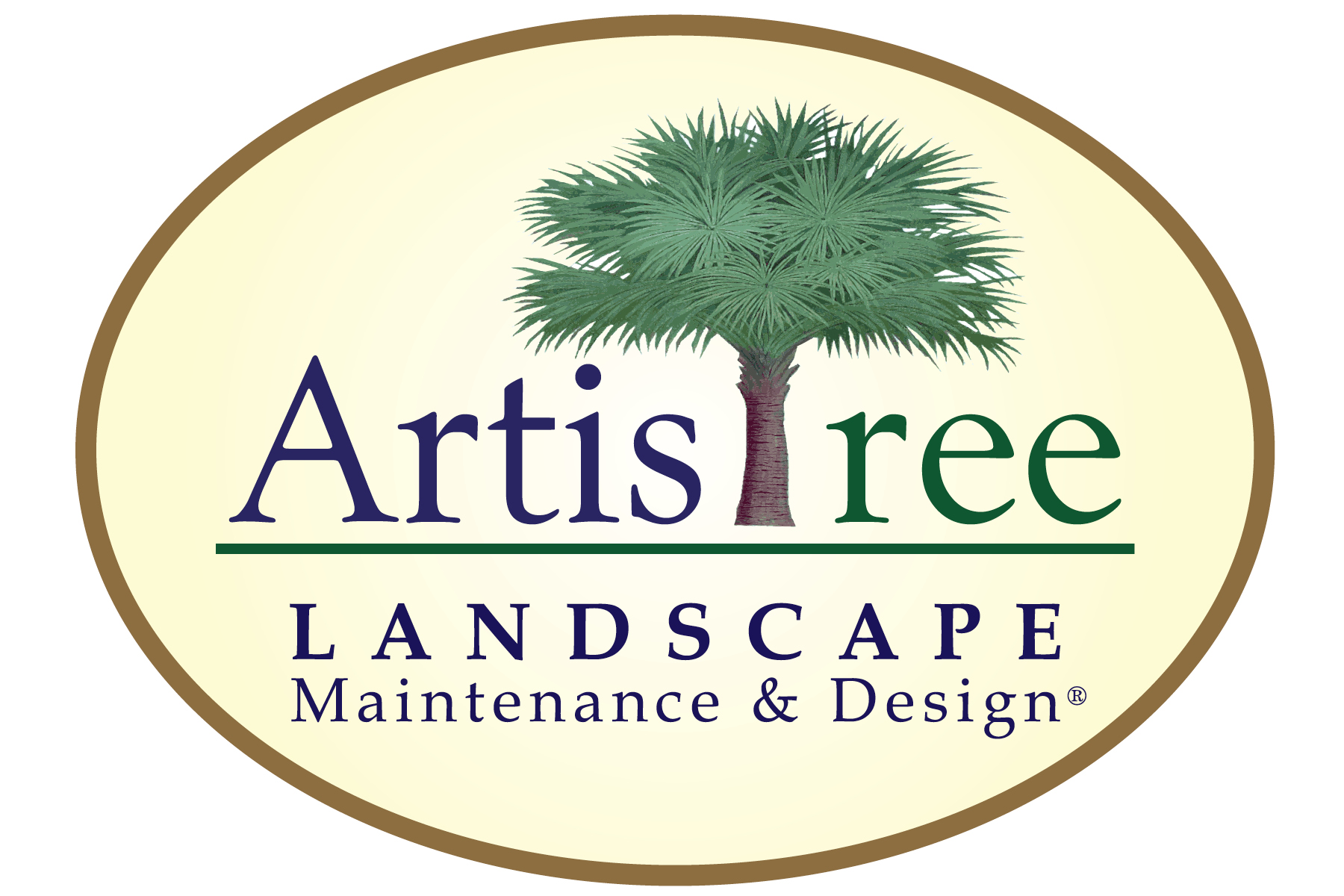 Please complete this form if you are interested in employment at ArtisTree.  Receipt of this form does not mean that a job opening exists and does not obligate us in any way.  Completion of this form also does not guarantee you an interview or employment. Your application will remain active for 90 days.Your Personal information:   (Please print)Name:_______________________________________________________________________________________________________________________________	      Last						First 						MiddleAddress:_____________________________________________________________________________________________________________________________							             City			        State			Zip CodeHome phone:_______________________________   Cell phone:_______________________________  Email:___________________________________Best way to contact you:  ____  home phone   _____ cell phone _______ Who referred you to us?_____________________________________________Work experience:Have you ever worked for a Landscaping or Lawn Maintenance Company:  _______ Yes    ________ NoIf yes, list name of company:______________________________________________________________________________Are you applying for the temporary position from April 1st – Nov. 30th?   _________ Yes     __________NoDo you have any experience working in extreme heat/cold/ rain for more than 6 hours per day?  ______Yes  ______ NoAre you able to lift and carry 50-100 pounds frequently with or without accommodation? (i.e. two-cycle equipment, blowers, etc.) _______ Yes   _______ No    If accommodation is needed, please describe:__________________________________________________Do you have any experience in the following areas:   (Check all that apply)Lawn Maintenance	Landscaping	Irrigation_____   Mowing 	______ Installing edging	_____ Install watering systems_____ Edging	______ Mulching	_____ Check irrigation sprinkler heads _____ Prune & trim small trees/shrubs	______ Digging holes with spade	_____ Repair of valves / maintenance_____ Blowing debris using a blower	______ Preparation of sod beds	_____ Electrical wiring_____Weed eating / pulling weeds	______ Install brick patios/walkways	_____ Read gauges for irrigation systemPreventive Maintenance of Equipment	Operating the following machinery________ Checking oil	______ Manual transmission vehicle	_____ Zero turn mower______ Greasing	______ Skid loader	_____ Sod cutter______ Blade changing	______ Grading tractor	_____ Plate packer______ Fueling machines	______ Tiller	_____ Brick cutter______ Proper tire inflation	______ Chain saw	_____ TrencherList any other relevant experience:_____________________________________________________________________________________________________________Please answer questions below:Do you have a valid driver’s license?  ______ Yes  ______ No      Do you have your own transportation to work:  ______ Yes  ______ NoEmployment Eligibility Verification, References & Background checksAll new hires are required to submit documentation to establish their identity and eligibility to work in the United States. Additionally, ArtisTree reserves the right to conduct background and reference checks as further verification of eligibility to work at the company.Drug Free WorkplaceAll applicants and employees are subject to drug testing, both pre-employment and random drug testing.  The misuse of alcohol and/or the manufacturing, distribution, sale, dispensation, possession and/or use of unauthorized or illegal drugs, or the misuse of any legal drugs on company premises, in company vehicles, while on company business, or at company events, or that adversely affects the company or job performance is prohibited and will constitute grounds for corrective measures up to and including termination.Equal Opportunity EmployerEmployment decisions are made without regard to race, creed, color, sex, religion, age, national origin, marital status, physical or mental handicap, disability, veteran’s status, citizenship status, or any other protected classes under state, local or county regulations.  ______________________________________________    _______________________________________________    Fax:  941-484-0945Candidate Signature		              Date